妙見さんを後世に伝える会の活動記録（平成27年度）・毎月1回の水替えと掃除、・5月、10月草刈り、・11月の午（うま）の日の祭りを行う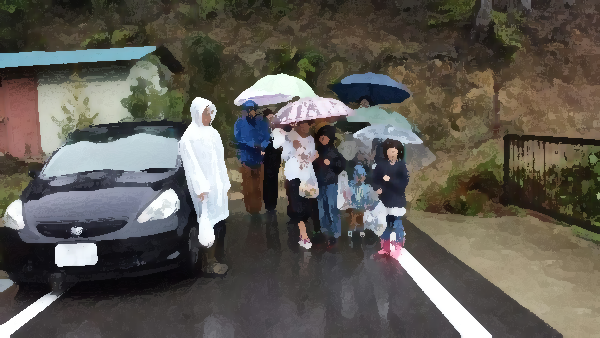 